Demand - Key Terms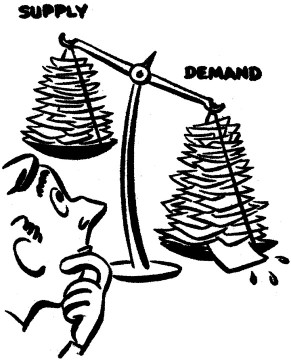 Directions: Define the term, give an example of the concepts, and create a symbol that you feel represents teach  key term. (page 79) Be sure that your definitions are connected to the field of economics and not just general definitions. You will also have to use the Internet to locate some of the terms.TermDefinitionExampleSymbolDemandLaw of DemandSubstitution EffectDemand ScheduleDemand Curve